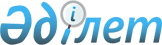 Об утверждении "Положения "О территориальных органах управления Министерства юстиции Республики Казахстан"
					
			Утративший силу
			
			
		
					Приказ Министерства юстиции Республики Казахстан от 8 июля 1998 года N 82. Зарегистрирован в Министерстве юстиции Республики Казахстан 27.07.1998 г. за N 556. Утратил силу - приказом Министра юстиции РК от 23.09.2002г. № 141



          В целях совершенствования и оптимизации деятельности территориальных 
органов Министерства юстиции Республики Казахстан приказываю:




          1. Утвердить прилагаемое Положение "О территориальных органах
управления Министерства юстиции Республики Казахстан".




          2. Начальникам управлений юстиции:




          1) распределить в соответствии с указанным Положением обязанности 




между заместителями начальника управления, утвердить должностные 
инструкции сотрудников управления юстиции и обеспечить строгое соблюдение 
ими возложенных на них обязанностей;
     2) утвердить численный и персональный состав коллегии управления 
юстиции.                  
     3. Приказ Министра юстиции Республики Казахстан от 28 марта 1996 г. 
N 614 "Об утверждении Положения "О территориальных органах управления 
Министерства юстиции Республики Казахстан" признать утратившим силу.
     
     Министр
     
                             Положение
                "О территориальных органах управления 
              Министерства юстиции Республики Казахстан"
     
                          I. Общие положения
     





          1. Территориальным органом Министерства юстиции Республики Казахстан 
является областное, городское (городов республиканского значения и столицы 
Республики) управление юстиции. Управление юстиции - государственный 
орган, осуществляющий свою деятельность в соответствии с Конституцией 
Республики Казахстан, законами, актами Президента и Правительства 
Республики Казахстан, Положением о Министерстве юстиции Республики 
Казахстан, иными нормативными правовыми актами и настоящим Положением.




          2. Основной целью деятельности управления юстиции является 
всестороннее содействие построению в Казахстане демократического правового 
государства, обеспечение и координация работы по практической реализации 
правовой реформы.    




          3. Управление юстиции и подведомственные ему организации входят в 
единую систему юстиции Республики Казахстан, финансирование которых 
осуществляется за счет средств государственного бюджета, а также иных 
источников, не запрещенных законодательством.   




          4. Управление юстиции является юридическим лицом (учреждением), имеет 
печать с изображением Государственного герба Республики Казахстан со своим 
наименованием на государственном языке, самостоятельный баланс, расчетный 
и иные счета, соответствующие штампы.




          Структура и штатная численность управления юстиции утверждается 
Министром юстиции Республики Казахстан.








                                  II. Задачи и функции управления юстиции








          5. Основными задачами управления юстиции являются:




          1) организационное и материально-техническое обеспечение деятельности 
районных (городских) судов, а также обеспечение судов нормативными 
правовыми актами;           




          2) обеспечение областных и приравненных к ним судов, районных 
(городских) судов и подведомственных управлению юстиции организаций 
кадрами, создание условий для эффективного использования их труда;




          3) организация переподготовки кадров подведомственных ему организаций 
и судов; 




          4) обеспечение исполнительного производства по гражданским и 
хозяйственным спорам, по уголовным делам в части возмещения материального 
ущерба, а также исполнение в предусмотренных законодательными актами 
случаях решений других органов;




          5) обеспечение государственной регистрации юридических лиц, эмиссии 
ценных бумаг и нормативных правовых актов;




          6) содействие местным представительным и исполнительным органам в 
организации и деятельности их юридических служб;




          7) осуществление отзыва лицензии адвокатов в судебном порядке в 
установленных законом случаях;




          8) организация работы государственных нотариальных контор и 
осуществление контроля за законностью совершенных нотариальных действий 
нотариусами и состоянием их делопроизводства;




          9) содействие созданию системы правовой информации, оказание 
методической помощи государственным органам области (города) в справочно-
кодификационной работе;




          10) методическое обеспечение пропаганды правовых знаний, участие в 
правовом всеобуче и разъяснение законодательства;




          11) осуществление других задач, возложенных на управление юстиции 
законодательством.       




          6. Управление юстиции в соответствии с возложенными на него задачами:




          1) вносит предложения по проектам нормативных правовых актов,
направленных на осуществление правовой реформы, по реформированию 
кодифицированных и других законодательных актов, осуществляет сбор и 
анализ предложений и замечаний граждан по совершенствованию текущего 
законодательства;                            




          2) участвует в подборе и направлении в Квалификационную коллегию 
юстиции материалов на кандидатов в судьи, адвокаты и нотариусы, создает 
резерв для замещения этих должностей, определяет потребность в юридических 
кадрах и организует трудоустройство выпускников юридических вузов по 
государственным планам распределения;




          3) вносит предложения по вопросам материального и социального 
обеспечения работников юстиции и судов, обеспечивает ведение 
бухгалтерского учета и отчетности в соответствии с требованиями 
законодательства, осуществляет меры по соблюдению принципа независимости 
судей, принимает другие меры по организационному обеспечению деятельности 
судов;




          4) организует совместно с областными и приравненными к ним судами 
общие и целевые проверки работы районных (городских) судов, а также 
проверяет сроки рассмотрения судебных дел, рассмотрения обращений граждан 
и юридических лиц;                               




          5) осуществляет методическое руководство по практическому внедрению 
государственного языка в делопроизводстве;




          6) открывает и упраздняет государственные нотариальные конторы;




          7) осуществляет контроль за законностью совершенных нотариальных 
действий нотариусами и состоянием их делопроизводства;




          8) оказывает методическую и практическую помощь должностным лицам 
местных исполнительных органов, совершающих нотариальные действия и 
осуществляющих регистрацию актов гражданского состояния;




          9) ведет учетную регистрацию частных нотариусов, которая носит 
явочный характер;           




          10) рассматривает обращения граждан и юридических лиц, касающиеся 
служебных действий государственных нотариусов;




          11) совместно с нотариальной палатой определяет территорию 
деятельности частных нотариусов в нотариальном округе и число нотариусов в 
каждом нотариальном округе, обобщает нотариальную практику;




          12) организует совершение нотариальных действий при временном 
отсутствии нотариусов в нотариальном округе;




          13) взаимодействует с Нотариальной палатой в вопросах 
совершенствования деятельности частных нотариусов;




          14) обеспечивает качество и доступность нотариального удостоверения 
гражданско-правовых сделок и правоустанавливающих документов; организует 
работу по осуществлению записи актов гражданского состояния;




          15) осуществляет государственную регистрацию, перерегистрацию и 
ликвидацию юридических лиц, их филиалов и представительств, эмиссии ценных 
бумаг и нормативных правовых актов, подлежащих регистрации в соответствии 
с законодательством в территориальных органах Министерства юстиции;




          16) осуществляет методическое руководство правовой работой в 
аппаратах местных представительных и исполнительных органов, разрабатывает 
рекомендации по ее улучшению, обобщает и распространяет положительный опыт 
юридических служб, осуществляет мероприятия по обучению и повышению 
квалификации юрисконсультов;




          17) осуществляет методическое руководство и координирует работу 
государственных органов по правовой пропаганде, участвует в правовом 
всеобуче и разъяснении законодательства, оказывает содействие в этой 
работе координационно-методическим советам, образуемым при акимах 
областей, районов, городов;




          18) организует работу по обеспечению правового информационного 




обслуживания физических и юридических лиц, снабжению их справочно-
методическими материалами, образцами юридических документов  с 
использование автоматизированных систем региональной службы Центра 
правовой информации;        
     19) рассматривает обращения граждан и организаций на действия 
(бездействия) работников управления юстиции и судов по вопросам его 
компетенции и принимает меры к устранению недостатков в их работе;
     20) осуществляет другие функции, возложенные на управление юстиции 
законодательством и актами Министерства юстиции Республики Казахстан.
     
                III. Права управления юстиции
     
     7. В соответствии с возложенными задачами управление юстиции в 
пределах своей компетенции вправе:
     издавать нормативные правовые акты;
     осуществлять координацию и контроль по вопросам, входящим в его 
компетенцию;              
     запрашивать и получать в установленном законодательством порядке от 
государственных органов, организаций, их должностных лиц информацию и 
материалы;                 
     осуществлять управление переданным ему имуществом;
     осуществлять издательскую деятельность.
     8. Управление юстиции может иметь иные права в соответствии с 
законодательством.           
     
          IV. Организация деятельности управления юстиции
     





          9. Управление юстиции возглавляет начальник, назначаемый на должность 
и освобождаемый от должности Министром юстиции Республики Казахстан.




          Начальник управления юстиции имеет заместителей, которые назначаются 
на должность и освобождаются от должности Министром юстиции Республики 
Казахстан по представлению начальника управления.




          Главный бухгалтер управления юстиции назначается на должность и 
освобождается от должности Министром юстиции Республики Казахстан по 
представлению начальника управления.




          10. Начальник управления юстиции организует и осуществляет 
руководство работой управления юстиции, несет персональную ответственность 
за выполнение 
возложенных на управление юстиции задач и осуществление им своих функций.




          Начальник управления юстиции координирует деятельность региональных 
подразделений организаций, находящихся в ведении Министерства юстиции 
Республики Казахстан, без вмешательства в их функциональную и 
производственно-хозяйственную деятельности.




          11. Начальник управления юстиции:




          назначает на должность и освобождает от должности работников 
управления юстиции и руководителей подведомственных ему организаций, 
судебных исполнителей и приставов, секретарей судебного заседания районных 
(городских) судов, за исключением лиц, назначение и освобождение от 
должности которых отнесено к компетенции Министра юстиции Республики 
Казахстан;                    




          решает вопросы поощрения работников управления юстиции и судов, 
руководителей подведомственных ему организаций, оказания им материальной 
помощи; в пределах своей компетенции присваивает им квалификационные 
классы и представляет работников юстиции, назначающихся на должность 
Министром юстиции Республики Казахстан, к присвоению им квалификационных 
классов Министром юстиции; 




          определяет обязанности и степень ответственности своих заместителей, 
руководителей и работников структурных подразделений управления юстиции, а 
также руководителей подведомственных ему организаций;




          налагает дисциплинарные взыскания на работников управления юстиции и 
руководителей подведомственных организаций, судебных исполнителей и 
приставов, секретарей судебного заседания районных (городских) судов, за 
исключением лиц, наложение дисциплинарных взысканий на которых входит в 
компетенцию Министра юстиции Республики Казахстан;




          утверждает положения о структурных подразделениях управления юстиции, 
а также учредительные документы подведомственных ему организаций;




          в пределах своей компетенции представляет управление юстиции в 
государственных органах и других организациях, заключает договоры, 
соглашения, выдает доверенности, открывает в банках расчетные и иные счета;




          вносит в установленном порядке предложения об образовании и 
численности районных (городских) судов области;




          возбуждает дисциплинарное производство на судей;




          принимает решение по другим вопросам, отнесенным к его компетенции.   




          12. Решения, принимаемые управлением юстиции, оформляются приказами 
начальника управления юстиции.




          Начальник управления юстиции в пределах своей компетенции издает 
приказы и распоряжения, дает указания, обязательные для исполнения всеми 
гражданами и организациями области (столицы Республики, города 
республиканского значения).




          13. В случае отсутствия начальника управления юстиции его обязанности 
исполняет один из заместителей начальника управления юстиции по его 
уполномочию.               




          14. В управлении юстиции образуется консультативно-совещательный 
орган - коллегия управления юстиции в составе начальника (председатель), 
заместителей начальника по должности, руководителей ведущих отделов и 
отдельных работников. Персональный и количественный состав коллегии 
управления юстиции утверждает начальник управления юстиции.




          Коллегия управления юстиции на своих заседаниях рассматривает 
основные вопросы организации работы и деятельности управления, заслушивает 
отчеты и сообщения руководителей структурных подразделений и 
подведомственных ему организаций по вопросам их деятельности, а также 
информации председателей районных (городских) судов по вопросам 
организации деятельности судов, обсуждает совместно с президиумом 
областного суда результаты проверок судов. 




          Коллегия управления юстиции вправе ставить перед начальником 
управления юстиции вопрос о привлечении к ответственности отдельных 
работников управления юстиции вопрос о привлечении к ответственности 
отдельных работников управления юстиции и руководителей подведомственных 
ему организаций по результатам проверок и обсуждения их работы.




          15. В случае разногласий между начальником и коллегией управления 
юстиции, начальник принимает свое решение, докладывая о возникших 
разногласиях Министру юстиции Республики Казахстан.








                  V. Прекращение деятельности управления юстиции








          16. Деятельность управления юстиции прекращается путем реорганизации 
или ликвидации в порядке, установленном законодательством Республики 
Казахстан.                






					© 2012. РГП на ПХВ «Институт законодательства и правовой информации Республики Казахстан» Министерства юстиции Республики Казахстан
				